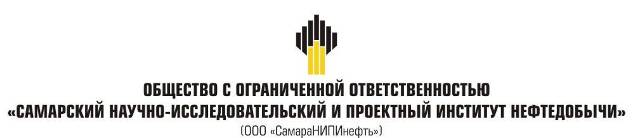 ДОКУМЕНТАЦИЯ ПО ПЛАНИРОВКЕ ТЕРРИТОРИИобъекта АО «Самаранефтегаз»6857П «Реконструкция напорного нефтепровода ДНС Южно-Орловская - УПСВ Екатериновская  (замена аварийного участка ПК 80+00 – ПК 198+00)»на территории муниципального района Сергиевский Самарской областиКнига 2. Проект планировки территории. Материалы по обоснованию Самара, 2022г.Книга 2. ПРОЕКТ ПЛАНИРОВКИ ТЕРРИТОРИИ Материалы по обоснованию Раздел 3 "Материалы по обоснованию проекта планировки территории. Графическая часть"Раздел 4 "Материалы по обоснованию проекта планировки территории. Пояснительная записка"4.1.Описание природно-климатических условий территории, в отношении которой разрабатывается проект планировки территорииКлиматическая характеристика районаТемпература воздуха. Температура воздуха на территории по данным МС Серноводск в среднем за год положительная и составляет 4,1 оС. Самым жарким месяцем является июль (плюс 20,3оС), самым холодным – январь (минус 12,7оС). Абсолютный максимум зафиксирован на отметке плюс 49оС, абсолютный минимум – минус 43оС. Средний из абсолютных минимумов температуры воздуха за год составляет минус 32 оС. Продолжительность периода со средней суточной температурой воздуха ≤0 °С, 149сут. Годовой ход температуры представлен в таблице 4.1.1. Средняя максимальная температура воздуха самого жаркого месяца (июль) - плюс 28,0С. Средняя дата перехода среднесуточной температуры воздуха через 0 °С весной приходится на 3-6 апреля, осенью - на 28-31 октября Температура холодного периода (средняя температура наиболее холодной части отопительного периода) – минус 17,3 С.Таблица 4.1.1- Температура воздуха, СТемпературные параметры холодного и теплого периода года на МС Серноводск, опубликованные в СП 131.13330.2012 отсутствуют. Данные приняты по МС Самара и представлены в таблицах 4.1.2,4.1.3.Таблица 4.1.2- Температурные параметры холодного периода года, МС Самара (СП 131.13330.2012)Таблица 4.1.3 - Температурные параметры теплого периода года, МС Самара (СП 131.13330.2012)Ветер на территории преобладает южной четверти (51% повторяемости, рисунок 4.2). На рисунке 4.2 представлена годовая роза ветров по данным метеостанции Серноводск. Штиль за год составляет 11%. Скорость ветра, вероятность превышения которой составляет 5% (Серноводск) – 8 м/сек.В таблицах 4.1.4, 4.1.5 представлены характеристики ветра района изысканий. По карте районирования (карта 2, СП 20.13330.2016 «Нагрузки и воздействия») территория изысканий по давлению ветра относится к II району.По картам районирования (ПУЭ-7) территория изысканий находится в III ветровом районе со значением показателя 0,65 кПа (32 м/с), в зоне с частой и интенсивной пляской проводов (частота повторяемости пляски более 1 раз в 5 лет).Рисунок 4.2 - Годовая повторяемость направлений ветра, % Таблица 4.1.4– Повторяемость скорости ветра по градациям, % (Серноводск)Таблица 4.1.5 – Средняя месячная и годовая скорость ветра, максимальная скорость и порыв ветра (м/с) по флюгеру (ф) и анеморумбометру (а)Влажность воздуха характеризуется, прежде всего, упругостью водяного пара (парциальное давление) и относительной влажностью (таблицы 4.1.6, 4.1.7). Наиболее низкие значения последней наблюдаются обычно весной, когда приходящие воздушные массы сформированы над холодным морем. Согласно СП 50.13330.2012 «Тепловая защита зданий», по относительной влажности территория изысканий относится к 3 (сухой) зоне.Таблица 4.1.6 - Среднее месячное и годовое парциальное давление водяного пара, гПа (СП 131.13330.2012)Таблица 4.1.7 - Средняя месячная относительная влажность воздуха (СП 131.13330.2012)Осадки на территории составляют в среднем за год 462 мм (таблицы 4.1.8, 4.1.9). Главную роль в формировании стока играют осадки зимнего периода, большая часть жидких осадков расходуется на испарение и просачивание. Согласно «Научно-прикладному справочнику по климату СССР» на МС Самара наибольшее количество осадков (72 мм) отмечено 21.09.1916. Суточный максимум осадков 1% вероятности превышения равен 72 мм.Таблица 4.1.8 - Среднее месячное и годовое количество осадков, мм (Серноводск)Таблица 4.1.9 – Месячное и годовое количество жидких (ж), твердых (т) и смешанных (с) осадков, мм (Самара НПСК)Гололедно-изморозевые образования наблюдаются в период с ноября по апрель (таблица 4.1.10). По карте районирования территория изысканий по толщине стенки гололеда относится ко II району (СП 20.13330.2016, карта 3). Согласно ПУЭ территория проектирования относится к гололедному району III c толщиной стенки гололеда 20 мм. Таблица 4.1.10 – Среднее и наибольшее число дней с обледенением гололедного станка (Самара НПСК)Среди атмосферных явлений на территории фиксируются туман, гроза, метель, град, пыльная буря (таблица 4.1.11). Данные о среднем числе дней с туманом даны по МС Серноводск, а по остальным параметрам явлений – по МС Самара.Таблица 4.1.11 – Число дней с атмосферными явлениямиСнежный покров ложится чаще всего в третьей декаде октября (средняя дата 30 октября). Первый снег долго не лежит и тает. Устойчивый покров образуется обычно к 28 ноябрю. Максимальной мощности снеговой покров достигает к третьей декаде февраля. Разрушение снежного покрова и сход его протекает в более сжатые сроки, чем его образование (таблицы 4.1.12 – 4.1.14).По карте районирования территория изысканий по нормативному значению веса снегового покрова земли относится к IV району (СП 20.13330.2016, карта 1).Таблица 4.1.12 – Число дней со снежным покровом, даты появления и образования снежного покрова (Самара НПСК )Таблица 4.1.13 – Даты разрушения и схода снежного покрова (Самара НПСК)Таблица 4.1.14 – Декадная высота снежного покрова, см (Самара НПСК)Температура почвы. Данные о средней месячной и годовой температуре поверхности почвы (тип почвы – чернозем тяжелосуглинистый) представлены в таблице 4.1.15.Таблица 4.1.15 - Средняя месячная и годовая температура поверхности почвы, оС (Самара НПСК)Температура почвогрунтов изменяется от самых низких значений на глубинах до 0,4 м в феврале до наибольшего прогрева на поверхности – в июле. В более глубоких слоях наступление годового минимума сдвигается ближе к весне, годовой максимум приходится на осенние месяцы. Начиная с глубины 0,8 м и ниже, температура почвы положительная (таблица 4.1.16).Таблица 4.1.16 - Годовой ход температуры почвогрунтов (Самара Н.А. Попов «Климат Куйбышева»)Промерзание зависит от физических свойств грунтов (тип, механический состав, влажность), растительности, а в зимнее время и от наличия снежного покрова. Оказывают влияние и местные условия: микрорельеф, экспозиция склонов. Нормативная глубина промерзания грунта определена согласно СП 22.13330.2016 (п.п. 5.5.2-5.5.3) (таблица 4.1.17):для районов, где глубина промерзания не превышает 2,5 м, ее нормативное значение допускается определять по формуле:  , где - безразмерный коэффициент, численно равный сумме абсолютных значений среднемесячных отрицательных температур за год в данном районе; - величина, принимаемая равной для суглинков и глин 0,23 м; супесей, песков мелких и пылеватых - 0,28 м; песков гравелистых, крупных и средней крупности - 0,30 м; крупнообломочных грунтов - 0,34 м.Таблица 4.1.17 - Нормативная глубина промерзания грунтов, м (Серноводск)В климатическом отношении исследуемая территория относится к зоне I В для строительства (СП 131.13330.2012, рисунок 1). Согласно «Справочнику по опасным природным явлениям в республиках, краях и областях Российской Федерации», Санкт-Петербург, Гидрометеоиздат 1997, по данным наблюдений на метеостанциях Серноводск и Самара на исследуемой территории следует ожидать проявления следующих опасных метеорологических явлений:сильную метель (максимальное число дней в году – 1) – (включая низовую) продолжительностью 12 ч. и более при скорости ветра 15 м/с и более;крупный град (максимальное число дней в году – 1) – диаметр градин 20 мм и более;сильный туман (максимальное число дней в году – 2) – метеорологическая дальность видимости 100 м, продолжительность явления – 12 ч и более.Гидрологические условияВ гидрологическом отношении рассматриваемая территория принадлежит бассейну р. Сок и представлена р. Вязовка, р. Орлянка и руч. Степной, а также обильной овражно-балочной сетью.Река Вязовка – приток второго порядка р. Сок. Река берет начало у п. Краснорыльский Сергиевского района Самарской области и впадает в р. Черновка с правого берега на 10 км от устья. Длина водотока составляет 18 км, площадь водосбора – 114 км2. Общее направление течения – юго-западное. Район работ приурочен к верхней правобережной части водосбора. Минимальное расстояние от проектируемых сооружений до русла реки составляет 1,87 км.Долина реки имеет трапецеидальную форму. Левобережный склон пологий, постепенно сливающийся с окружающей местностью, задернован. Правобережный склон крутой, открытый, сильно рассечен овражно-балочной сетью. Пойма практически отсутствует, подъем уровня происходит в пределах пойменных бровок и разливов не образует. Русло реки извилистое, постоянное, пересыхающих участков не выявлено. Берега водотока крутые, высотой около 3 - 5 м, задернованы кустарниковой и древесной растительностью. Скорость течения в меженный период составляет около 0,1 м/с.Река Орлянка (в верховье овраг Богатырь) берет начало восточнее с. Калиновый Ключ Сергиевского района Самарской области в 1 км и впадает в р. Сок с левого берега на расстоянии 135 км от устья. Длина водотока составляет 30 км, площадь водосбора – 258 км2. Район работ приурочен к средней левобережной части водосбора. Минимальное расстояние от проектируемых сооружений до русла реки составляет 3,6 км.Водосбор р. Орлянки представляет собой волнистую равнину с отдельными холмами, сложенная суглинками, умеренно пересечённую долинами притоков, балками и оврагами. Природная зона лесостепная. Естественные степные ландшафты сохранились незначительно: на пахотные земли приходится около 60-70 % от площади водосбора. Лес составляет около 1 % от общей площади водосбора и приурочен в основном к прирусловой части реки.Долина реки на исследуемом участке хорошо выражена, трапецеидальной формы. Склоны асимметричны: правый более крутой, изрезан многочисленными балками и оврагами, левый – пологий постепенно сливающийся с окружающей средой. Пойма реки преимущественно двухсторонняя, шириной 300-400 м. Преобладающая растительность поймы – луговая, местами встречаются заросли кустарника.Русло реки извилистое, однорукавное, на всем протяжении постоянное, шириной около 4-8 м. Берега в основном умеренной крутизны (30-40 °), высотой 1-1,5 м. Дно реки илистое. Течение слабое, скорость течения в меженный период не превышает 0,1 м/с.Ручей Степной – левобережный приток р. Орлянка. Берет начало у северо-западной окраины п. Запрудный Сергиевского района Самарской области. Длина водотока около 6 км. Общее направление течения – северо-восточное. Район работ приурочен к верхней части водосбора. Минимальное расстояние от проектируемых сооружений до русла реки составляет 2 км.Долина реки выраженной формы, имеет трапецеидальную форму. Склоны симметричной формы, оба пологие, постепенно сливающийся с окружающей местностью, умеренно рассеченные овражной сетью. Пойма практически отсутствует, подъем уровня происходит в пределах пойменных бровок и разливов не образует. Русло ручья извилистое, по картам М 1:25000 в верхнем и среднем течении пересыхающее. Берега умеренно крутые, задернованы кустарниковой и древесной растительностью.Водный режим в бассейне р. Сок соответствует Восточно-Европейскому типу. В связи с тем, что реки получают преимущественно снеговое питание, для них характерно неравномерное распределение стока в течение года. В этот период на р. Сок проходит в среднем до 60 % стока от его годовой величины, на р. Вязовка, р. Орляка и руч. Степной – 80 - 90 %, в овражной сети – до 100%.Весеннее половодье – главная фаза гидрологического режима. Начинается половодье в первых числах апреля с крайними сроками во второй декаде апреля. По данным ближайших гидрологических постов высшие уровни наступают обычно во второй декаде апреля. Половодье, как правило, однопиковое, но во время оттепелей возможно наличие нескольких пиков. Средняя продолжительность половодья на водных объектах территории изысканий составляет 20-30 дней (таблицы 6.1 и 6.2). Половодье сменяется устойчивой меженью, в период которой основным источником питания являются грунтовые воды.Межень на реках наступает в конце апреля, сразу после спада весеннего половодья. Летняя межень продолжительная и устойчивая. Подъемы уровня от дождей незначительны и всегда меньше подъемов от таяния снега. Минимальные уровни летней межени наблюдаются чаще всего в июле-августе, зимней – в ноябре. Ручьи в оврагах и балках исследуемой территории носят временный характер. Основную часть года тальвеги сухие. Вода может сохраниться в отдельных понижениях рельефа, но течения обычно не образует. В периоды сильных дождей в оврагах возможен активный сток, но подъем уровня от дождевых паводков меньше подъемов от таяния снега. Таблица 4.1.18 – Характерные уровни воды Таблица 4.1.19 – Характеристика половодья Ледообразование в бассейне р. Сок происходит преимущественно в первой декаде ноября в период малой водности. Средние даты перехода температуры через 0 ºС отмечены 14 ноября (самая ранняя – 12.11.1965 г., самая поздняя – 12.12.1967 г.). Забереги чаще всего появляются с 1 по 6 ноября. Осеннего ледохода обычно не наблюдается. Сплошной ледяной покров образуется чаще всего в результате довольно быстрого роста смыкающихся заберегов. По данным ближайших гидрологических постов в особо холодные зимы формирование ледового покрова возможно за один день.Ледостав происходит в среднем во второй декаде ноября (19 ноября). Ледяной покров сплошной, ровный и лишь в отдельные оттепели возможно нарушение его целостности. Средняя продолжительность периода с ледовыми явлениями составляет около 160-165 дней, наибольшая на наблюдалась в 1940-41 гг. – 194 дня. Наибольшая толщина льда отмечается в феврале-марте и составляет чаще всего 60-65 см, в особо холодные зимы – до 1 м. На мелководных реках возможно промерзание до дна.Разрушение ледяного покрова начинается с появления трещин, закраин. Средние даты перехода температуры через 0 ºС отмечены 11 апреля (самая ранняя – 29.03.1961 г., самая поздняя – 21.04.1952 г.). Вскрытие происходит в среднем в первой половине апреля и на может сопровождаться весенним ледоходом. Средняя продолжительность весеннего ледохода обычно не превышает 5 дней (таблица 4.1.20). На малых водотоках весеннего ледохода не наблюдается, лет тает на месте.Таблица 4.1.20 – Ледовые явления на реках4.2. Обоснование определения границ зон планируемого размещения линейных объектов В данном проекте предусмотрено техническое перевооружение существующего линейного объекта, в связи с чем, обоснование необходимости размещения объекта и его инфраструктуры на землях сельскохозяйственного назначения не требуется.Расстояния между зданиями и сооружениями приняты в соответствии с требованиями противопожарных и санитарных норм:Федеральные нормы и правила в области промышленной безопасности «Правила безопасности в нефтяной и газовой промышленности» от 18.12.2013;ППБО-85 «Правила пожарной безопасности в нефтяной и газовой промышленности»;ПУЭ «Правила устройства электроустановок»;СП 231.1311500.2015 «Обустройство нефтяных и газовых месторождений»;СП 18.13330.2011 «Генеральные планы промышленных предприятий».Рельеф по трассе равнинный, организация рельефа трасс не требуется.При подготовке территории производится срезка плодородного грунта согласно ГОСТ 17.5.3.06-85 «Охрана природы. Земли. Требования к определению норм снятия плодородного слоя почвы при производстве земляных работ» и замена его на участках насыпи.Ширина полосы временного отвода для трассы напорного трубопровода составляет 32,0 м, принята в соответствии с СН 459-74 «Нормы отвода земель для нефтяных и газовых скважин».Ширина полосы временного отвода для трассы кабеля ВОЛС составляет 6,0 м, принята в соответствии с СН 461-74 «Нормы отвода земель для линий связи», входит в полосу отвода трассы напорного трубопровода при параллельном следовании.Здания, наружные установки, отдельно стоящие резервуары с нефтью и нефтепродуктами, компрессорные и насосные станции и другие сооружения в составе проектируемого объекта отсутствуют.В соответствии с п.7.4.5 СП 231.1311500.2015 «Обустройство нефтяных и газовых месторождений. Требования пожарной безопасности» проектируемый объект не попадает под требование, предусматривающее в целях пожаротушения устройство водопровода высокого давления с пожарными гидрантами. Согласно указанному  документу, тушение пожара на проектируемом объекте осуществляется передвижной пожарной техникой, пребывающей из ближайшей пожарной части.4.3.Обоснование определения границ зон планируемого размещения линейных объектов, подлежащих реконструкции в связи с изменением их местоположения отсутствуютЦелью работы является расчет площадей земельных участков, отводимых под строительство объекта 6857П «Реконструкция напорного нефтепровода ДНС Южно-Орловская - УПСВ Екатериновская  (замена аварийного участка ПК 80+00 – ПК 198+00)» в границах сельского поселения Верхняя Орлянка, сельского поселения Черновка, сельского поселения Воротнее муниципального района Сергиевский Самарской области. В связи с чем, объекты, подлежащие реконструкции в связи с изменением их местоположения отсутствуют.4.4.Обоснование определения предельных параметров застройки территории в границах зон планируемого размещения объектов капитального строительства, входящих в состав линейных объектовПрименительно к каждой территориальной зоне градостроительным регламентом в отношении земельных участков и объектов капитального строительства, расположенных в пределах соответствующей территориальной зоны, устанавливаются предельные (минимальные и (или) максимальные) размеры земельных участков и предельные параметры разрешенного строительства, реконструкции объектов капитального строительства, их сочетания.2. Предельные размеры земельных участков и предельные параметры разрешенного строительства, реконструкции объектов капитального строительства включают в себя:предельные (минимальные и (или) максимальные) размеры земельных участков, в том числе их площадь;минимальные отступы от границ земельных участков в целях определения мест допустимого размещения зданий, строений, сооружений, за пределами которых запрещено строительство зданий, строений, сооружений;предельное количество этажей или предельную высоту зданий, строений, сооружений;максимальный процент застройки в границах земельного участка, определяемый как отношение суммарной площади земельного участка, которая может быть застроена, ко всей площади земельного участка;в случае, если в градостроительном регламенте применительно к определенной территориальной зоне не устанавливаются предельные (минимальные и (или) максимальные) размеры земельных участков, в том числе их площадь, и (или) предусмотренные подпунктами 2 - 4 пункта 2 настоящей статьи Правил предельные параметры разрешенного строительства, реконструкции объектов капитального строительства, непосредственно в градостроительном регламенте применительно к этой территориальной зоне указывается, что такие предельные (минимальные и (или) максимальные) размеры земельных участков, предельные параметры разрешенного строительства, реконструкции объектов капитального строительства не подлежат установлению;Наряду с указанными в подпунктах 2 - 4 пункта 2 настоящей статьи предельными параметрами разрешенного строительства, реконструкции объектов капитального строительства в градостроительном регламенте могут быть установлены иные предельные параметры разрешенного строительства, реконструкции объектов капитального строительства;В пределах отдельных территориальных зон в соответствии с настоящими Правилами установлены подзоны с одинаковыми видами разрешенного использования земельных участков и объектов капитального строительства, но с различными предельными (минимальными и (или) максимальными) размерами земельных участков и предельными параметрами разрешенного строительства, реконструкции объектов капитального строительства, сочетаниями таких размеров и параметров.В виду того, что на территории сельского поселения Верхняя Орлянка Сергиевского района линейный объект располагается в зоне СХ1, предельные параметры разрешенного строительства, максимальный процент застройки, минимальные отступы от границ земельных участков в целях определения мест допустимого размещения объектов на такие объекты отсутствуют.Таблица 4.4.1 Предельные размеры земельных участков и предельные параметры разрешенного строительства, реконструкции объектов капитального строительства в зонах сельскохозяйственного использованияНа территории сельского поселения Черновка Сергиевского района линейный объект располагается в зоне СХ1, предельные параметры разрешенного строительства, максимальный процент застройки, минимальные отступы от границ земельных участков в целях определения мест допустимого размещения объектов на такие объекты отсутствуют.Таблица 4.4.2 Предельные размеры земельных участков и предельные параметры разрешенного строительства, реконструкции объектов капитального строительства в зонах сельскохозяйственного использованияНа территории сельского поселения Воротнее Сергиевского района линейный объект располагается в зоне СХ1, предельные параметры разрешенного строительства, максимальный процент застройки, минимальные отступы от границ земельных участков в целях определения мест допустимого размещения объектов на такие объекты отсутствуют.Таблица 4.4.3 Предельные размеры земельных участков и предельные параметры разрешенного строительства, реконструкции объектов капитального строительства в зонах сельскохозяйственного использования4.5.Ведомость пересечений границ зон планируемого размещения линейного объекта (объектов) с сохраняемыми объектами капитального строительства (здание, строение, сооружение, объект, строительство которого не завершено), существующими и строящимися на момент подготовки проекта планировки территорииТаблица 4.5.1 - Ведомость пересечений с инженерными коммуникациями4.6. Ведомость пересечений границ зон планируемого размещения линейного объекта с объектами капитального строительства, строительство которых  запланировано в соответствии с ранее утвержденной документацией по планировке территорииОбъект строительства 6857П «Реконструкция напорного нефтепровода ДНС Южно-Орловская - УПСВ Екатериновская  (замена аварийного участка ПК 80+00 – ПК 198+00)» пересекает объекты капитального строительства, планируемые к строительству в соответствии с ранее утвержденной документацией по планировке территории.Таблица 4.6.1 Ведомость пересечения границ зон планируемого размещения линейного объекта с объектом строительства 5756П: «Техническое перевооружение напорного нефтепровода ДНС «Южно-Орловская» - УПСВ «Екатериновская» (замена аварийного участка)»Таблица 4.6.2 Ведомость пересечения границ зон планируемого размещения линейного объекта с объектом строительства 1014ПЭ «ПС 35/10 кВ «Южно-Орловская»4.7. Ведомость пересечений границ зон планируемого размещения линейного объекта (объектов) с водными объектамиДанный раздел отсутствует в связи с отсутствием сведений о водных объектах в государственном водном реестре на основании письма Министерства лесного хозяйства, охраны окружающей среды и природопользования  Самарской области. Проектируемые сооружения находятся за пределами прибрежных защитных полос и водоохранных зон водных объектов. Также, на испрашиваемом земельном участке поверхностные водные объекты отсутствуют.ПриложенияГлавный инженер проекта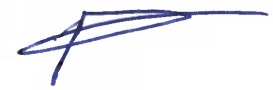 Р.З. Шамасов№ п/пНаименованиеЛистРаздел 3 "Материалы по обоснованию проекта планировки территории. Графическая часть"Раздел 3 "Материалы по обоснованию проекта планировки территории. Графическая часть"Раздел 3 "Материалы по обоснованию проекта планировки территории. Графическая часть"Схема расположения элементов планировочной структуры-Схема использования территории в период подготовки проекта планировки территории-Схема организации улично-дорожной сети и движения транспорта-Схема вертикальной планировки территории, инженерной подготовки и инженерной защиты территории-Схема границ зон с особыми условиями использования территорий-Раздел 4 "Материалы по обоснованию проекта планировки территории. Пояснительная записка"Раздел 4 "Материалы по обоснованию проекта планировки территории. Пояснительная записка"Раздел 4 "Материалы по обоснованию проекта планировки территории. Пояснительная записка"4.1Описание природно-климатических условий территории, в отношении которой разрабатывается проект планировки территории     54.2Обоснование определения границ зон планируемого размещения линейных объектов    144.3Обоснование определения границ зон планируемого размещения линейных объектов, подлежащих переносу (переустройству) из зон планируемого размещения линейных объектов    154.4Обоснование определения предельных параметров застройки территории в границах зон планируемого размещения объектов капитального строительства, входящих в состав линейных объектов    154.5Ведомость пересечений границ зон планируемого размещения линейного объекта (объектов) с сохраняемыми объектами капитального строительства (здание, строение, сооружение, объект, строительство которого не завершено), существующими и строящимися на момент подготовки проекта планировки территории    204.6Ведомость пересечений границ зон планируемого размещения линейного объекта с объектами капитального строительства, строительство которых  запланировано в соответствии с ранее утвержденной документацией по планировке территории    224.7Ведомость пересечений границ зон планируемого размещения линейного объекта (объектов) с водными объектами    25ПРИЛОЖЕНИЯМесяцМесяцМесяцМесяцМесяцМесяцМесяцМесяцМесяцМесяцМесяцМесяцГодIIIIIIIVVVIVIIVIIIIXXXIXIIГодСредняя месячная температура воздуха (Серноводск)Средняя месячная температура воздуха (Серноводск)Средняя месячная температура воздуха (Серноводск)Средняя месячная температура воздуха (Серноводск)Средняя месячная температура воздуха (Серноводск)Средняя месячная температура воздуха (Серноводск)Средняя месячная температура воздуха (Серноводск)Средняя месячная температура воздуха (Серноводск)Средняя месячная температура воздуха (Серноводск)Средняя месячная температура воздуха (Серноводск)Средняя месячная температура воздуха (Серноводск)Средняя месячная температура воздуха (Серноводск)Средняя месячная температура воздуха (Серноводск)-12,7-12,3-5,85,414,018,420,318,512,44,4-3,3-9,84,1Абсолютный максимум температуры воздуха (Самара НПСК)Абсолютный максимум температуры воздуха (Самара НПСК)Абсолютный максимум температуры воздуха (Самара НПСК)Абсолютный максимум температуры воздуха (Самара НПСК)Абсолютный максимум температуры воздуха (Самара НПСК)Абсолютный максимум температуры воздуха (Самара НПСК)Абсолютный максимум температуры воздуха (Самара НПСК)Абсолютный максимум температуры воздуха (Самара НПСК)Абсолютный максимум температуры воздуха (Самара НПСК)Абсолютный максимум температуры воздуха (Самара НПСК)Абсолютный максимум температуры воздуха (Самара НПСК)Абсолютный максимум температуры воздуха (Самара НПСК)Абсолютный максимум температуры воздуха (Самара НПСК)44143134383938342612739Абсолютный минимум температуры воздуха (Самара НПСК)Абсолютный минимум температуры воздуха (Самара НПСК)Абсолютный минимум температуры воздуха (Самара НПСК)Абсолютный минимум температуры воздуха (Самара НПСК)Абсолютный минимум температуры воздуха (Самара НПСК)Абсолютный минимум температуры воздуха (Самара НПСК)Абсолютный минимум температуры воздуха (Самара НПСК)Абсолютный минимум температуры воздуха (Самара НПСК)Абсолютный минимум температуры воздуха (Самара НПСК)Абсолютный минимум температуры воздуха (Самара НПСК)Абсолютный минимум температуры воздуха (Самара НПСК)Абсолютный минимум температуры воздуха (Самара НПСК)Абсолютный минимум температуры воздуха (Самара НПСК)-43-37-31-21-5-0,462-3-16-28-41-43Температура воздуха наиболее холодных суток, ºС, обеспеченностьюТемпература воздуха наиболее холодных суток, ºС, обеспеченностьюТемпература воздуха наиболее холодной пятидневки, ºС, обеспеченностьюТемпература воздуха наиболее холодной пятидневки, ºС, обеспеченностьюТемпература воздуха, ºС, обеспеченностью 0,94Абсолютная минимальная температура воздуха,  ºССреднесуточная амплитуда температуры воздуха наиболее холодного месяца, ºС0,980,920,980,92-18-436,7-39-36-36-30-18-436,7Температура воздуха, ºС, обеспеченностью0,95Температура воздуха, ºС, обеспеченностью0,98Средняя максимальная температура воздуха наиболее теплого месяца, ºСАбсолютная максимальная температура воздуха,  ºССреднесуточная амплитуда температуры воздуха наиболее теплого месяца, ºС24,628,525,93912,8МесяцМесяцМесяцМесяцМесяцМесяцМесяцМесяцМесяцМесяцМесяцМесяц0-12-34-56-78-910-1112-1314-1516-1718-2021-2425-2823,230,026,013,55,01,60,50,10,10,020,0020,0007МесяцМесяцМесяцМесяцМесяцМесяцМесяцМесяцМесяцМесяцМесяцМесяцГодIIIIIIIVVVIVIIVIIIIXXXIXIIГодСредняя скорость (Серноводск)Средняя скорость (Серноводск)Средняя скорость (Серноводск)Средняя скорость (Серноводск)Средняя скорость (Серноводск)Средняя скорость (Серноводск)Средняя скорость (Серноводск)Средняя скорость (Серноводск)Средняя скорость (Серноводск)Средняя скорость (Серноводск)Средняя скорость (Серноводск)Средняя скорость (Серноводск)Средняя скорость (Серноводск)3,93,93,93,83,83,33,02,93,13,73,83,93,6Максимальная скорость (Самара, НПСК )Максимальная скорость (Самара, НПСК )Максимальная скорость (Самара, НПСК )Максимальная скорость (Самара, НПСК )Максимальная скорость (Самара, НПСК )Максимальная скорость (Самара, НПСК )Максимальная скорость (Самара, НПСК )Максимальная скорость (Самара, НПСК )Максимальная скорость (Самара, НПСК )Максимальная скорость (Самара, НПСК )Максимальная скорость (Самара, НПСК )Максимальная скорость (Самара, НПСК )Максимальная скорость (Самара, НПСК )24ф20ф20ф18ф20ф20ф17ф17ф17ф17ф18ф20ф24фПорыв (Самара, НПСК )Порыв (Самара, НПСК )Порыв (Самара, НПСК )Порыв (Самара, НПСК )Порыв (Самара, НПСК )Порыв (Самара, НПСК )Порыв (Самара, НПСК )Порыв (Самара, НПСК )Порыв (Самара, НПСК )Порыв (Самара, НПСК )Порыв (Самара, НПСК )Порыв (Самара, НПСК )Порыв (Самара, НПСК )-25а24а23а23а 4ф21а20а23а28а22а22а28аМесяцМесяцМесяцМесяцМесяцМесяцМесяцМесяцМесяцМесяцМесяцМесяцГодIIIIIIIVVVIVIIVIIIIXXXIXIIГод2,22,23,66,28,512,214,713,19,56,34,53,07,2Средняя месячная относительная влажность воздуха наиболее холодного месяца, %Средняя месячная относительная влажность воздуха наиболее теплого месяца, %8449МесяцМесяцМесяцМесяцМесяцМесяцМесяцМесяцМесяцМесяцМесяцМесяцГодIIIIIIIVVVIVIIVIIIIXXXIXIIГод322426283650544647463835462Вид осадковМесяцМесяцМесяцМесяцМесяцМесяцМесяцМесяцМесяцМесяцМесяцМесяцГодВид осадковIIIIIIIVVVIVIIVIIIIXXXIXIIГодЖ11320384553453931123291Т2817194-----51523111С71110112---113141281ЯвлениеМесяцМесяцМесяцМесяцМесяцМесяцМесяцМесяцМесяцГодЯвлениеI XXXIXIIIIIIIIIVVГодСреднее число днейСреднее число днейСреднее число днейСреднее число днейСреднее число днейСреднее число днейСреднее число днейСреднее число днейСреднее число днейСреднее число днейСреднее число днейГололед0,3342220,2--14Зернистая изморозь0,30,60,90,40,30,70,1--3Кристаллическая изморозь0,073810950,3--35Мокрый снег0,10,50,60,20,10,20,3--2Сложное отложение0,060,6330,60,5---8Среднее число дней с обледенением всех видов0,8716151280,9--60Наибольшее число днейНаибольшее число днейНаибольшее число днейНаибольшее число днейНаибольшее число днейНаибольшее число днейНаибольшее число днейНаибольшее число днейНаибольшее число днейНаибольшее число днейНаибольшее число днейГололед-28971261-26Зернистая изморозь-6463551-15Кристаллическая изморозь-111201822153-71Мокрый снег-2444323-10Сложное отложение-25141744--26Среднее число дней с обледенением всех видов-716252422184-84МесяцМесяцМесяцМесяцМесяцМесяцМесяцМесяцМесяцМесяцМесяцМесяцГодIIIIIIIVVVIVIIVIIIIXXXIXIIГодТуманТуманТуманТуманТуманТуманТуманТуманТуманТуманТуманТуманТуманТуманСреднее*22420,30,40,71235426Наибольшее161115104334510201970ГрозаГрозаГрозаГрозаГрозаГрозаГрозаГрозаГрозаГрозаГрозаГрозаГрозаГрозаСреднее-0,040,020,5479520,04--28Средняя продолжи-тельность,час-0,010,010,44,112,515,29,22,00,05--43,5Наибольшее-113813151271--43МетельМетельМетельМетельМетельМетельМетельМетельМетельМетельМетельМетельМетельМетельСреднее9870,50,1---0,0224637Наибольшее19161832---16161768ГрадГрадГрадГрадГрадГрадГрадГрадГрадГрадГрадГрадГрадГрадСреднее---0,10,30,40,40,20,30,02--1,7Наибольшее---1332221--5Пыльная буряПыльная буряПыльная буряПыльная буряПыльная буряПыльная буряПыльная буряПыльная буряПыльная буряПыльная буряПыльная буряПыльная буряПыльная буряПыльная буряСреднее0,02---0,070,20,090,20,1---0,7*- по справке от 15.06.2017 №09-07-07/131*- по справке от 15.06.2017 №09-07-07/131*- по справке от 15.06.2017 №09-07-07/131*- по справке от 15.06.2017 №09-07-07/131*- по справке от 15.06.2017 №09-07-07/131*- по справке от 15.06.2017 №09-07-07/131*- по справке от 15.06.2017 №09-07-07/131*- по справке от 15.06.2017 №09-07-07/131*- по справке от 15.06.2017 №09-07-07/131*- по справке от 15.06.2017 №09-07-07/131*- по справке от 15.06.2017 №09-07-07/131*- по справке от 15.06.2017 №09-07-07/131*- по справке от 15.06.2017 №09-07-07/131*- по справке от 15.06.2017 №09-07-07/131Число дней со снежным покровомДата появления снежного покроваДата появления снежного покроваДата появления снежного покроваДата образования устойчивогоснежного покроваДата образования устойчивогоснежного покроваДата образования устойчивогоснежного покроваЧисло дней со снежным покровомсредняясамаяранняясамаяпоздняясредняясамаяранняясамаяпоздняя14329.1006.1010.1222.1113.1025.12Дата разрушения устойчивого снежного покроваДата разрушения устойчивого снежного покроваДата разрушения устойчивого снежного покроваДата схода снежного покроваДата схода снежного покроваДата схода снежного покровасредняя самаяранняясамаяпоздняясредняя самаяранняясамаяпоздняя04.0424.0324.0408.0425.0325.04МесяцXXXXIXIXIXIIXIIXIIIIIIIIIIIIIIIIIIIIIVIVIVДекада123123123123123123123Средняя декадная высотаСредняя декадная высотаСредняя декадная высотаСредняя декадная высотаСредняя декадная высотаСредняя декадная высотаСредняя декадная высотаСредняя декадная высотаСредняя декадная высотаСредняя декадная высотаСредняя декадная высотаСредняя декадная высотаСредняя декадная высотаСредняя декадная высотаСредняя декадная высотаСредняя декадная высотаСредняя декадная высотаСредняя декадная высотаСредняя декадная высотаСредняя декадная высотаСредняя декадная высотаСредняя декадная высотаВысота--1135810141923273033333432239--Наибольшая декадная высотаНаибольшая декадная высотаНаибольшая декадная высотаНаибольшая декадная высотаНаибольшая декадная высотаНаибольшая декадная высотаНаибольшая декадная высотаНаибольшая декадная высотаНаибольшая декадная высотаНаибольшая декадная высотаНаибольшая декадная высотаНаибольшая декадная высотаНаибольшая декадная высотаНаибольшая декадная высотаНаибольшая декадная высотаНаибольшая декадная высотаНаибольшая декадная высотаНаибольшая декадная высотаНаибольшая декадная высотаНаибольшая декадная высотаНаибольшая декадная высотаНаибольшая декадная высотаВысота16810111630334056565565868886836754202Наименьшая декадная высотаНаименьшая декадная высотаНаименьшая декадная высотаНаименьшая декадная высотаНаименьшая декадная высотаНаименьшая декадная высотаНаименьшая декадная высотаНаименьшая декадная высотаНаименьшая декадная высотаНаименьшая декадная высотаНаименьшая декадная высотаНаименьшая декадная высотаНаименьшая декадная высотаНаименьшая декадная высотаНаименьшая декадная высотаНаименьшая декадная высотаНаименьшая декадная высотаНаименьшая декадная высотаНаименьшая декадная высотаНаименьшая декадная высотаНаименьшая декадная высотаНаименьшая декадная высотаВысота1111111122468781092111МесяцМесяцМесяцМесяцМесяцМесяцМесяцМесяцМесяцМесяцМесяцМесяцГодIIIIIIIVVVIVIIVIIIIXXXIXIIГод-14-13-6719252623144-4-96Глубина,мМесяцМесяцМесяцМесяцМесяцМесяцМесяцМесяцМесяцМесяцМесяцМесяцГодГлубина,мIIIIIIIVVVIVIIVIIIIXXXIXIIГод0,2-2,9-3,4-2,13,112,218,020,319,414,06,60,5-2,17,00,4-1,8-2,4-1,52,010,015,618,318,214,27,92,5-0,56,90,6-0,2-1,1-0,81,48,013,516,517,114,19,04,11,26,90,80,6-0,4-0,31,26,811,915,015,914,19,75,32,26,81,22,61,20,71,55,29,712,914,313,510,67,04,07,01,63,72,51,61,84,28,111,212,812,910,98,15,46,92,45,74,53,63,13,75,88,29,810,810,59,07,36,83,26,95,95,04,34,25,26,78,19,29,79,18,26,9ГрунтГлубина промерзания, мСуглинки, глины43,90,231,52Супесь, песок пылеватый или мелкий43,90,281,86Пески гравелистые, крупные, средней крупности43,90,301,99Крупнообломочный грунт43,90,342,25ХарактеристикаВысшие уровни
(за год)Высшие уровни
(за год)Низшие уровниНизшие уровниНизшие уровниНизшие уровниГодовая амплитуда колебания уровня (см)ХарактеристикаВысшие уровни
(за год)Высшие уровни
(за год)зимнийзимнийпериода открытого руслапериода открытого руслаГодовая амплитуда колебания уровня (см)ХарактеристикауровеньдатауровеньдатауровеньдатаГодовая амплитуда колебания уровня (см)р. Сок – пос. Сургутр. Сок – пос. Сургутр. Сок – пос. Сургутр. Сок – пос. Сургутр. Сок – пос. Сургутр. Сок – пос. Сургутр. Сок – пос. Сургутр. Сок – пос. Сургутсредний 496192207309высший59002.04.194722423.12.194924420.09.1949396
1963низший30027.04.194416327.12.193917228.10.1955110
1944ХарактеристикаДата начала половодьяДата окончания половодьяПродолжительность половодья, суткиРасход срочныйСлой стока за половодье, ммСток за половодье, % от годовогор. Сок – пос. Сургутр. Сок – пос. Сургутр. Сок – пос. Сургутр. Сок – пос. Сургутр. Сок – пос. Сургутр. Сок – пос. Сургутр. Сок – пос. СургутСредняя04.0404.05314076254Наибольшая (ранняя)/год20.03.196217.04.194750/19441250/1947130/194778/1955Наименьшая (поздняя)/год20.04.194218.05.196519/195618/194411/194417/1944Характерис-тикаДатаДатаДатаПродол-житель-ность ледохода (дни)Весенний ледоходВесенний ледоходВесенний ледоходПродолжительность периода с ледовыми явлениями, дниХарактерис-тикаПоявле-ние ледяных образованийначало ледохода (шугохода)начало ледоставаПродол-житель-ность ледохода (дни)началоконецдлительность, дниПродолжительность периода с ледовыми явлениями, днир. Сок – пос. Сургутр. Сок – пос. Сургутр. Сок – пос. Сургутр. Сок – пос. Сургутр. Сок – пос. Сургутр. Сок – пос. Сургутр. Сок – пос. Сургутр. Сок – пос. Сургутр. Сок – пос. СургутСредняя03.11нб (94%)19.111511.0417.043163Ранняя (наиболь-шая)11.10.40-26.10.4352/194028.03.6131.03.6116/1939194
1940Поздняя (наимень-шая)29.11.67-10.12.470/196124.04.3426.04.421/15%126
1968№ п/пНаименование параметраЗначение предельных размеров земельных участков и предельных параметров разрешенного строительства, реконструкции объектов капитального строительства в территориальных зонахЗначение предельных размеров земельных участков и предельных параметров разрешенного строительства, реконструкции объектов капитального строительства в территориальных зонахЗначение предельных размеров земельных участков и предельных параметров разрешенного строительства, реконструкции объектов капитального строительства в территориальных зонахЗначение предельных размеров земельных участков и предельных параметров разрешенного строительства, реконструкции объектов капитального строительства в территориальных зонахЗначение предельных размеров земельных участков и предельных параметров разрешенного строительства, реконструкции объектов капитального строительства в территориальных зонахЗначение предельных размеров земельных участков и предельных параметров разрешенного строительства, реконструкции объектов капитального строительства в территориальных зонахЗначение предельных размеров земельных участков и предельных параметров разрешенного строительства, реконструкции объектов капитального строительства в территориальных зонахСх1Сх2Сх2-3Сх2-4Сх2-5Сх3Предельные (минимальные и (или) максимальные) размеры земельных участков, в том числе их площадьПредельные (минимальные и (или) максимальные) размеры земельных участков, в том числе их площадьПредельные (минимальные и (или) максимальные) размеры земельных участков, в том числе их площадьПредельные (минимальные и (или) максимальные) размеры земельных участков, в том числе их площадьПредельные (минимальные и (или) максимальные) размеры земельных участков, в том числе их площадьПредельные (минимальные и (или) максимальные) размеры земельных участков, в том числе их площадьПредельные (минимальные и (или) максимальные) размеры земельных участков, в том числе их площадьМинимальная площадь земельного участка, кв.м10001000100010001000600Максимальная площадь земельного участка, кв.м------Предельное количество этажей или предельная высота зданий, строений, сооруженийПредельное количество этажей или предельная высота зданий, строений, сооруженийПредельное количество этажей или предельная высота зданий, строений, сооруженийПредельное количество этажей или предельная высота зданий, строений, сооруженийПредельное количество этажей или предельная высота зданий, строений, сооруженийПредельное количество этажей или предельная высота зданий, строений, сооруженийПредельное количество этажей или предельная высота зданий, строений, сооруженийПредельная высота зданий, строений, сооружений, м02020202010Минимальные отступы от границ земельных участков в целях определения мест допустимого размещения зданий, строений, сооружений, за пределами которых запрещено строительство зданий, строений, сооруженийМинимальные отступы от границ земельных участков в целях определения мест допустимого размещения зданий, строений, сооружений, за пределами которых запрещено строительство зданий, строений, сооруженийМинимальные отступы от границ земельных участков в целях определения мест допустимого размещения зданий, строений, сооружений, за пределами которых запрещено строительство зданий, строений, сооруженийМинимальные отступы от границ земельных участков в целях определения мест допустимого размещения зданий, строений, сооружений, за пределами которых запрещено строительство зданий, строений, сооруженийМинимальные отступы от границ земельных участков в целях определения мест допустимого размещения зданий, строений, сооружений, за пределами которых запрещено строительство зданий, строений, сооруженийМинимальные отступы от границ земельных участков в целях определения мест допустимого размещения зданий, строений, сооружений, за пределами которых запрещено строительство зданий, строений, сооруженийМинимальные отступы от границ земельных участков в целях определения мест допустимого размещения зданий, строений, сооружений, за пределами которых запрещено строительство зданий, строений, сооруженийМинимальный отступ от границ земельных участков до зданий, строений, сооружений м-55513Максимальный процент застройки  в границах земельного участка, определяемый как отношение суммарной площади земельного участка, которая может быть застроена, ко всей площади земельного участкаМаксимальный процент застройки  в границах земельного участка, определяемый как отношение суммарной площади земельного участка, которая может быть застроена, ко всей площади земельного участкаМаксимальный процент застройки  в границах земельного участка, определяемый как отношение суммарной площади земельного участка, которая может быть застроена, ко всей площади земельного участкаМаксимальный процент застройки  в границах земельного участка, определяемый как отношение суммарной площади земельного участка, которая может быть застроена, ко всей площади земельного участкаМаксимальный процент застройки  в границах земельного участка, определяемый как отношение суммарной площади земельного участка, которая может быть застроена, ко всей площади земельного участкаМаксимальный процент застройки  в границах земельного участка, определяемый как отношение суммарной площади земельного участка, которая может быть застроена, ко всей площади земельного участкаМаксимальный процент застройки  в границах земельного участка, определяемый как отношение суммарной площади земельного участка, которая может быть застроена, ко всей площади земельного участкаМаксимальный процент застройки в границах земельного участка при застройке земельных участков для садоводства и дачного хозяйства, %0----40Максимальный процент застройки в границах земельного участка при размещении производственных объектов, %080805080-Максимальный процент застройки в границах земельного участка при размещении коммунально-складских объектов, %060606060-Максимальный процент застройки в границах земельного участка при размещении иных объектов, за исключением случаев,  указанных в пунктах 5-7 настоящей таблицы %0----40Иные показателиИные показателиИные показателиИные показателиИные показателиИные показателиИные показателиМаксимальный размер санитарно-защитной зоны, м001000100500Максимальная высота капитальных ограждений земельных участков, м022221,5Максимальная площадь объектов капитального строительства, предназначенных для оказания гражданам медицинской помощи в стационарах (больницы, родильные дома, научно-медицинские учреждения и прочие объекты, обеспечивающие оказание услуги по лечению в стационаре), за исключением станций скорой помощи-0----№ п/пНаименование параметраЗначение предельных размеров земельных участков и предельных параметров разрешенного строительства, реконструкции объектов капитального строительства в территориальных зонахЗначение предельных размеров земельных участков и предельных параметров разрешенного строительства, реконструкции объектов капитального строительства в территориальных зонахЗначение предельных размеров земельных участков и предельных параметров разрешенного строительства, реконструкции объектов капитального строительства в территориальных зонахЗначение предельных размеров земельных участков и предельных параметров разрешенного строительства, реконструкции объектов капитального строительства в территориальных зонахЗначение предельных размеров земельных участков и предельных параметров разрешенного строительства, реконструкции объектов капитального строительства в территориальных зонахЗначение предельных размеров земельных участков и предельных параметров разрешенного строительства, реконструкции объектов капитального строительства в территориальных зонахЗначение предельных размеров земельных участков и предельных параметров разрешенного строительства, реконструкции объектов капитального строительства в территориальных зонахЗначение предельных размеров земельных участков и предельных параметров разрешенного строительства, реконструкции объектов капитального строительства в территориальных зонахСх1Сх2Сх2-0Сх2-3Сх2-4Сх2-5Сх2-6Сх-3Предельные (минимальные и (или) максимальные) размеры земельных участков, в том числе их площадьПредельные (минимальные и (или) максимальные) размеры земельных участков, в том числе их площадьПредельные (минимальные и (или) максимальные) размеры земельных участков, в том числе их площадьПредельные (минимальные и (или) максимальные) размеры земельных участков, в том числе их площадьПредельные (минимальные и (или) максимальные) размеры земельных участков, в том числе их площадьПредельные (минимальные и (или) максимальные) размеры земельных участков, в том числе их площадьПредельные (минимальные и (или) максимальные) размеры земельных участков, в том числе их площадьПредельные (минимальные и (или) максимальные) размеры земельных участков, в том числе их площадьПредельные (минимальные и (или) максимальные) размеры земельных участков, в том числе их площадьМинимальная площадь земельного участка, кв.м1000100010001000100010001000600Максимальная площадь земельного участка, кв.м--------Предельное количество этажей или предельная высота зданий, строений, сооруженийПредельное количество этажей или предельная высота зданий, строений, сооруженийПредельное количество этажей или предельная высота зданий, строений, сооруженийПредельное количество этажей или предельная высота зданий, строений, сооруженийПредельное количество этажей или предельная высота зданий, строений, сооруженийПредельное количество этажей или предельная высота зданий, строений, сооруженийПредельное количество этажей или предельная высота зданий, строений, сооруженийПредельное количество этажей или предельная высота зданий, строений, сооруженийПредельное количество этажей или предельная высота зданий, строений, сооруженийПредельная высота зданий, строений, сооружений, м020202020202010Минимальные отступы от границ земельных участков в целях определения мест допустимого размещения зданий, строений, сооружений, за пределами которых запрещено строительство зданий, строений, сооруженийМинимальные отступы от границ земельных участков в целях определения мест допустимого размещения зданий, строений, сооружений, за пределами которых запрещено строительство зданий, строений, сооруженийМинимальные отступы от границ земельных участков в целях определения мест допустимого размещения зданий, строений, сооружений, за пределами которых запрещено строительство зданий, строений, сооруженийМинимальные отступы от границ земельных участков в целях определения мест допустимого размещения зданий, строений, сооружений, за пределами которых запрещено строительство зданий, строений, сооруженийМинимальные отступы от границ земельных участков в целях определения мест допустимого размещения зданий, строений, сооружений, за пределами которых запрещено строительство зданий, строений, сооруженийМинимальные отступы от границ земельных участков в целях определения мест допустимого размещения зданий, строений, сооружений, за пределами которых запрещено строительство зданий, строений, сооруженийМинимальные отступы от границ земельных участков в целях определения мест допустимого размещения зданий, строений, сооружений, за пределами которых запрещено строительство зданий, строений, сооруженийМинимальные отступы от границ земельных участков в целях определения мест допустимого размещения зданий, строений, сооружений, за пределами которых запрещено строительство зданий, строений, сооруженийМинимальные отступы от границ земельных участков в целях определения мест допустимого размещения зданий, строений, сооружений, за пределами которых запрещено строительство зданий, строений, сооруженийМинимальный отступ от границ земельных участков до зданий, строений, сооружений м-5155153Максимальный процент застройки  в границах земельного участка, определяемый как отношение суммарной площади земельного участка, которая может быть застроена, ко всей площади земельного участкаМаксимальный процент застройки  в границах земельного участка, определяемый как отношение суммарной площади земельного участка, которая может быть застроена, ко всей площади земельного участкаМаксимальный процент застройки  в границах земельного участка, определяемый как отношение суммарной площади земельного участка, которая может быть застроена, ко всей площади земельного участкаМаксимальный процент застройки  в границах земельного участка, определяемый как отношение суммарной площади земельного участка, которая может быть застроена, ко всей площади земельного участкаМаксимальный процент застройки  в границах земельного участка, определяемый как отношение суммарной площади земельного участка, которая может быть застроена, ко всей площади земельного участкаМаксимальный процент застройки  в границах земельного участка, определяемый как отношение суммарной площади земельного участка, которая может быть застроена, ко всей площади земельного участкаМаксимальный процент застройки  в границах земельного участка, определяемый как отношение суммарной площади земельного участка, которая может быть застроена, ко всей площади земельного участкаМаксимальный процент застройки  в границах земельного участка, определяемый как отношение суммарной площади земельного участка, которая может быть застроена, ко всей площади земельного участкаМаксимальный процент застройки  в границах земельного участка, определяемый как отношение суммарной площади земельного участка, которая может быть застроена, ко всей площади земельного участкаМаксимальный процент застройки в границах земельного участка при застройке земельных участков для садоводства и дачного хозяйства, %0------40Максимальный процент застройки в границах земельного участка при размещении производственных объектов, %0808080508080-Максимальный процент застройки в границах земельного участка при размещении коммунально-складских объектов, %0606060606060-Максимальный процент застройки в границах земельного участка при размещении иных объектов, за исключением случаев,  указанных в пунктах 5-7 настоящей таблицы %0------40Иные показателиИные показателиИные показателиИные показателиИные показателиИные показателиИные показателиИные показателиИные показателиМаксимальный размер санитарно-защитной зоны, м0001001005000Максимальная высота капитальных ограждений земельных участков, м02222221,5Максимальная площадь объектов капитального строительства, предназначенных для оказания гражданам медицинской помощи в стационарах (больницы, родильные дома, научно-медицинские учреждения и прочие объекты, обеспечивающие оказание услуги по лечению в стационаре), за исключением станций скорой помощи-0----0-№ п/пНаименование параметраЗначение предельных размеров земельных участков и предельных параметров разрешенного строительства, реконструкции объектов капитального строительства в территориальных зонахЗначение предельных размеров земельных участков и предельных параметров разрешенного строительства, реконструкции объектов капитального строительства в территориальных зонахЗначение предельных размеров земельных участков и предельных параметров разрешенного строительства, реконструкции объектов капитального строительства в территориальных зонахЗначение предельных размеров земельных участков и предельных параметров разрешенного строительства, реконструкции объектов капитального строительства в территориальных зонахЗначение предельных размеров земельных участков и предельных параметров разрешенного строительства, реконструкции объектов капитального строительства в территориальных зонахЗначение предельных размеров земельных участков и предельных параметров разрешенного строительства, реконструкции объектов капитального строительства в территориальных зонахЗначение предельных размеров земельных участков и предельных параметров разрешенного строительства, реконструкции объектов капитального строительства в территориальных зонахСх1Сх2Сх2-0Сх2-3Сх2-4Сх2-5Сх2-5Предельные (минимальные и (или) максимальные) размеры земельных участков, в том числе их площадьПредельные (минимальные и (или) максимальные) размеры земельных участков, в том числе их площадьПредельные (минимальные и (или) максимальные) размеры земельных участков, в том числе их площадьПредельные (минимальные и (или) максимальные) размеры земельных участков, в том числе их площадьПредельные (минимальные и (или) максимальные) размеры земельных участков, в том числе их площадьПредельные (минимальные и (или) максимальные) размеры земельных участков, в том числе их площадьПредельные (минимальные и (или) максимальные) размеры земельных участков, в том числе их площадьПредельные (минимальные и (или) максимальные) размеры земельных участков, в том числе их площадьМинимальная площадь земельного участка, кв.м1000100010001000100010001000Максимальная площадь земельного участка, кв.м-------Предельное количество этажей или предельная высота зданий, строений, сооруженийПредельное количество этажей или предельная высота зданий, строений, сооруженийПредельное количество этажей или предельная высота зданий, строений, сооруженийПредельное количество этажей или предельная высота зданий, строений, сооруженийПредельное количество этажей или предельная высота зданий, строений, сооруженийПредельное количество этажей или предельная высота зданий, строений, сооруженийПредельное количество этажей или предельная высота зданий, строений, сооруженийПредельное количество этажей или предельная высота зданий, строений, сооруженийПредельная высота зданий, строений, сооружений, м0202020202020Минимальные отступы от границ земельных участков в целях определения мест допустимого размещения зданий, строений, сооружений, за пределами которых запрещено строительство зданий, строений, сооруженийМинимальные отступы от границ земельных участков в целях определения мест допустимого размещения зданий, строений, сооружений, за пределами которых запрещено строительство зданий, строений, сооруженийМинимальные отступы от границ земельных участков в целях определения мест допустимого размещения зданий, строений, сооружений, за пределами которых запрещено строительство зданий, строений, сооруженийМинимальные отступы от границ земельных участков в целях определения мест допустимого размещения зданий, строений, сооружений, за пределами которых запрещено строительство зданий, строений, сооруженийМинимальные отступы от границ земельных участков в целях определения мест допустимого размещения зданий, строений, сооружений, за пределами которых запрещено строительство зданий, строений, сооруженийМинимальные отступы от границ земельных участков в целях определения мест допустимого размещения зданий, строений, сооружений, за пределами которых запрещено строительство зданий, строений, сооруженийМинимальные отступы от границ земельных участков в целях определения мест допустимого размещения зданий, строений, сооружений, за пределами которых запрещено строительство зданий, строений, сооруженийМинимальные отступы от границ земельных участков в целях определения мест допустимого размещения зданий, строений, сооружений, за пределами которых запрещено строительство зданий, строений, сооруженийМинимальный отступ от границ земельных участков до зданий, строений, сооружений м-515551Максимальный процент застройки  в границах земельного участка, определяемый как отношение суммарной площади земельного участка, которая может быть застроена, ко всей площади земельного участкаМаксимальный процент застройки  в границах земельного участка, определяемый как отношение суммарной площади земельного участка, которая может быть застроена, ко всей площади земельного участкаМаксимальный процент застройки  в границах земельного участка, определяемый как отношение суммарной площади земельного участка, которая может быть застроена, ко всей площади земельного участкаМаксимальный процент застройки  в границах земельного участка, определяемый как отношение суммарной площади земельного участка, которая может быть застроена, ко всей площади земельного участкаМаксимальный процент застройки  в границах земельного участка, определяемый как отношение суммарной площади земельного участка, которая может быть застроена, ко всей площади земельного участкаМаксимальный процент застройки  в границах земельного участка, определяемый как отношение суммарной площади земельного участка, которая может быть застроена, ко всей площади земельного участкаМаксимальный процент застройки  в границах земельного участка, определяемый как отношение суммарной площади земельного участка, которая может быть застроена, ко всей площади земельного участкаМаксимальный процент застройки  в границах земельного участка, определяемый как отношение суммарной площади земельного участка, которая может быть застроена, ко всей площади земельного участкаМаксимальный процент застройки в границах земельного участка при застройке земельных участков для садоводства и дачного хозяйства, %0------Максимальный процент застройки в границах земельного участка при размещении производственных объектов, %0808080505080Максимальный процент застройки в границах земельного участка при размещении коммунально-складских объектов, %0606060606060Максимальный процент застройки в границах земельного участка при размещении иных объектов, за исключением случаев,  указанных в пунктах 5-7 настоящей таблицы %0------Иные показателиИные показателиИные показателиИные показателиИные показателиИные показателиИные показателиИные показателиМаксимальный размер санитарно-защитной зоны, м00010010010050Максимальная высота капитальных ограждений земельных участков, м0222222Максимальная площадь объектов капитального строительства, предназначенных для оказания гражданам медицинской помощи в стационарах (больницы, родильные дома, научно-медицинские учреждения и прочие объекты, обеспечивающие оказание услуги по лечению в стационаре), за исключением станций скорой помощи-0-----№
п/пПикетажное значение пересечения ПК+Наименование коммуникацииДиаметр трубы, ммГлубина до верха трубы, мУгол пересечения, градусВладелец коммуникацииАдрес владельца или № телефонаПримечаниеТрасса напорного трубопровода Трасса напорного трубопровода Трасса напорного трубопровода Трасса напорного трубопровода Трасса напорного трубопровода Трасса напорного трубопровода Трасса напорного трубопровода Трасса напорного трубопровода Трасса напорного трубопровода 12+45,1ЛЭП 10 кВ 3 пр. КК-43--88°СПО ПАО "МРСК Волги"сближение с опорой № б/н; 16,1 м-65+3,0ЛЭП 10 кВ 3 пр.ф-7 ПС "Ченновка" ПС "Екатериновка"--61°ООО "Татнефть-Самара"сближение с опорой № 142; 18,5 м68+95,8ЛЭП 10 кВ 3 пр. КК-43--83°СПО ПАО "МРСК Волги"сближение с опорой № б/н; 23,6 м73+72,0газопровод высокого давления1591,476°ООО "СВГК" Филиал "Сергиевскгаз"-86+32,6нефтепровод 2731,560°Управление эксплуатации трубопроводов 
АО «Самаранефтегаз» ЦЭРТ-1п.Суходолул.Привокзальная д.28а т.89277091836вед. инженерЛьвов Д.Ю.-90+13,7нефтепровод 2731,585°Управление эксплуатации трубопроводов 
АО «Самаранефтегаз» ЦЭРТ-1п.Суходолул.Привокзальная д.28а т.89277091836вед. инженерЛьвов Д.Ю.-100+15,2кабель связи -1,275°ПАО "Ростелеком"-Трасса кабель ВОЛСТрасса кабель ВОЛСТрасса кабель ВОЛСТрасса кабель ВОЛСТрасса кабель ВОЛСТрасса кабель ВОЛСТрасса кабель ВОЛСТрасса кабель ВОЛСТрасса кабель ВОЛС12+46,5ЛЭП 10 кВ 3 пр. КК-43 -- 77°СПО ПАО "МРСК Волги"сближение с опорой  б/н; 7,6 м65+7,6ЛЭП 10 кВ 3 пр. ф-7ПС "Ченновка" - ПС" Екатериновка" -- 87°ООО "Татнефть-Самара"сближение с опорой № 142; 9,0 м68+66,4ЛЭП 10 кВ 3 пр. КК-43- - 87°СПО ПАО "МРСК Волги"сближение с опорой б/н; 28,2 м73+46,5газопровод высокого давления 1591,477°ООО "СВГК" филиал "Сергиевскгаз"85+77,1нефтепровод2731,567°Управление эксплуатации трубопроводов 
АО «Самаранефтегаз» ЦЭРТ-1п.Суходолул.Привокзальная д.28а т.89277091836вед. инженерЛьвов Д.Ю.-90+9,8нефтепровод2731,589°Управление эксплуатации трубопроводов 
АО «Самаранефтегаз» ЦЭРТ-1п.Суходолул.Привокзальная д.28а т.89277091836вед. инженерЛьвов Д.Ю.99+97,7кабель связи1,289°ПАО "Ростелеком"-117+60,5кабель СКЗ0,689°Управление информационных технологий 
АО «Самаранефтегаз» в обслуживании ООО «Сибинтек» цех №2п.г.т.Суходолул.Г Михайловского 28ат.8846553-23-09зам.нач.цеха №2Родионов В.А.117+78,3газопровод1681,533°Управление эксплуатации трубопроводов 
АО «Самаранефтегаз» ЦЭРТ-1п.Суходолул.Привокзальная д.28а т.89277091836вед. инженерЛьвов Д.Ю.-118+11,0ЛЭП 6 кВ 3 р. ф-30289°Управление энергетики
АО «Самаранефтегаз» ЦЭЭ № 3п.г.т.Суходолпромзонат.89379950502ведущий инженерБаровский А.А .сближение с опорой 18; 5,0 м118+82,3нефтепровод2731,585°Управление эксплуатации трубопроводов 
АО «Самаранефтегаз» ЦЭРТ-1п.Суходолул.Привокзальная д.28а т.89277091836вед. инженерЛьвов Д.Ю.-118+95,5нефтепровод нед.1681,584°Управление эксплуатации трубопроводов 
АО «Самаранефтегаз» ЦЭРТ-1п.Суходолул.Привокзальная д.28а т.89277091836вед. инженерЛьвов Д.Ю.-118+96,9кабель нед.0,790°Управление информационных технологий 
АО «Самаранефтегаз» в обслуживании ООО «Сибинтек» цех №2п.г.т.Суходолул.Г Михайловского 28ат.8846553-23-09зам.нач.цеха №2Родионов В.А.-120+46,4водовод 1591,687°Управление эксплуатации трубопроводов 
АО «Самаранефтегаз» ЦЭРТ-1п.Суходолул.Привокзальная д.28а т.89277091836вед. инженерЛьвов Д.Ю.-№ точки № точки (сквозной)Дирекционный уголРасстояние, мXY1127°3'2"20,052226428,63446076,2622296°51'41"31,982226446,49446085,3833207°2'25"19,952226460,94446056,8544116°56'1"2,782226443,17446047,7855180°0'0"0,012226441,91446050,2666207°0'34"9,232226441,90446050,2677117°2'4"6,012226433,68446046,078827°0'34"9,232226430,95446051,4299117°2'25"23,182226439,17446055,6110127°3'2"20,052226428,63446076,26№ точки № точки (сквозной)Дирекционный уголРасстояние, мXY11175°40'30"2,392230237,06446373,3722126°50'31"4,092230234,68446373,5533175°34'4"13,072230232,23446376,8244268°17'55"3,032230219,20446377,8355114°57'40"15,52230219,11446374,8066355°32'10"16,832230212,57446388,8577298°33'3"16,132230229,35446387,5481175°40'30"2,392230237,06446373,3718175°34'25"19,052231853,62446247,852983°45'29"0,642231834,63446249,32310353°38'12"19,042231834,70446249,9648175°34'25"19,052231853,62446247,85111171°36'13"16,442232569,11446142,5321274°1'4"2,142232552,85446144,93313344°6'45"16,292232553,44446146,99411171°36'13"16,442232569,11446142,53114150°41'24"0,652232572,63446141,37215344°25'39"0,632232572,06446141,69316255°4'7"0,162232572,67446141,52414150°41'24"0,652232572,63446141,37117175°36'50"6,932230036,15446392,0521895°11'40"0,112230029,24446392,5831912°57'55"5,842230029,23446392,69420302°14'33"2,312230034,92446394,00517175°36'50"6,932230036,15446392,05121150°35'34"2,532232922,48445944,5422231°7'21"1,242232920,28445945,78323301°13'55"2,22232921,34445946,42421150°35'34"2,532232922,48445944,5412488°11'10"14,222230002,14446391,58225351°43'51"12,242230002,59446405,79326302°59'45"12,822230014,70446404,03427259°41'43"0,112230021,68446393,28528175°33'14"19,482230021,66446393,17629268°9'9"3,12230002,24446394,6872488°11'10"14,222230002,14446391,58130116°46'12"12,52233714,63444248,05231113°54'44"9,282233709,00444259,213326°58'52"0,992233705,24444267,69433293°3'18"21,482233706,22444267,81530116°46'12"12,52233714,63444248,051340°8'32"12,092233769,31444151,68235298°16'12"20,142233781,40444151,71336298°14'24"3,832233790,94444133,97437298°16'10"140,752233792,75444130,60538229°19'17"11,262233859,41444006,64639118°19'8"174,462233852,07443998,107340°8'32"12,092233769,31444151,68140174°43'55"9,152229908,46446398,98241194°33'30"11,182229899,35446399,8234297°54'26"1,822229888,53446397,014437°55'40"20,012229888,28446398,81544277°54'47"2,612229908,10446401,57640174°43'55"9,152229908,46446398,98145118°28'41"13,132234357,18443065,1124644°36'6"10,172234350,92443076,65347297°56'18"14,562234358,16443083,79448216°43'43"9,732234364,98443070,93545118°28'41"13,132234357,18443065,11149118°18'3"1,182234375,93443030,5225090°0'0"0,012234375,37443031,56351118°29'11"14,012234375,37443031,5745244°57'34"9,982234368,69443043,88553298°30'43"14,872234375,75443050,93654298°38'39"1,362234382,85443037,86755219°5'28"9,752234383,50443036,67849118°18'3"1,182234375,93443030,52156318°58'21"1,022234643,51442530,69257178°36'10"0,412234644,28442530,02358118°36'38"0,752234643,87442530,03456318°58'21"1,022234643,51442530,69159174°17'22"0,12229388,27446420,1826098°13'1"2,82229388,17446420,19361174°33'42"12,982229387,77446422,96462262°21'18"1,52229374,85446424,1956382°15'51"6,172229374,65446422,70664356°58'18"11,552229375,48446428,81765278°55'43"8,122229387,01446428,20859174°17'22"0,12229388,27446420,18166118°32'3"11,972234811,83442358,9826711°3'36"3,62234806,11442369,50368281°3'15"11,422234809,64442370,19466118°32'3"11,972234811,83442358,98169207°3'32"11,942227521,05446597,9727098°10'19"3,872227510,42446592,543718°8'40"11,292227509,87446596,37469207°3'32"11,942227521,05446597,9717288°26'11"10,992235105,41441655,95273349°4'13"20,992235105,71441666,94374268°29'33"11,022235126,32441662,96475168°59'42"21,012235126,03441651,9457288°26'11"10,992235105,41441655,95176286°8'11"7,412232937,48445688,64277120°25'19"3,992232939,54445681,5237890°37'22"3,682232937,52445684,96476286°8'11"7,412232937,48445688,6417988°26'11"10,992235106,22441686,41280357°20'41"20,722235106,52441697,40381268°26'11"10,992235127,22441696,44482177°20'41"20,722235126,92441685,4557988°26'11"10,992235106,22441686,41